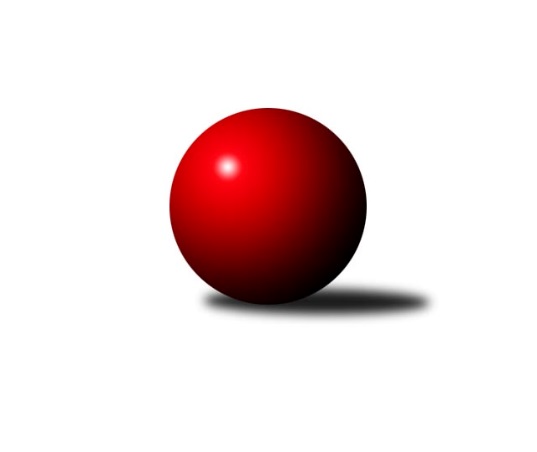 Č.21Ročník 2022/2023	1.4.2023Nejlepšího výkonu v tomto kole: 2815 dosáhlo družstvo: TJ Lokomotiva LiberecSeveročeská divize 2022/2023Výsledky 21. kolaSouhrnný přehled výsledků:KO Česká Kamenice	- ASK Lovosice	5:3	2673:2608	7.0:5.0	31.3.SK Verneřice	- TJ Kovostroj Děčín	6:2	2645:2534	9.0:3.0	31.3.TJ Lokomotiva Liberec	- SK Skalice	6:2	2815:2728	6.0:6.0	31.3.SKK Bohušovice B	- TJ KK Louny	5.5:2.5	2587:2531	6.0:6.0	31.3.SK Šluknov	- TJ Lokomotiva Ústí n. L. B	8:0	2599:2391	10.0:2.0	1.4.TJ Jiskra Nový Bor	- TJ VTŽ Chomutov	6:2	2557:2094	7.0:5.0	1.4.Tabulka družstev:	1.	TJ Lokomotiva Liberec	21	17	1	3	117.0 : 51.0 	147.5 : 104.5 	 2619	35	2.	SK Verneřice	21	16	0	5	106.5 : 61.5 	149.0 : 103.0 	 2591	32	3.	SK Šluknov	21	13	2	6	104.5 : 63.5 	138.0 : 114.0 	 2566	28	4.	TJ Jiskra Nový Bor	21	14	0	7	97.0 : 71.0 	125.0 : 127.0 	 2591	28	5.	ASK Lovosice	21	11	1	9	85.5 : 82.5 	130.0 : 122.0 	 2552	23	6.	TJ Lokomotiva Ústí n. L. B	21	11	0	10	88.5 : 79.5 	130.5 : 121.5 	 2558	22	7.	TJ Kovostroj Děčín	21	10	1	10	84.0 : 84.0 	128.5 : 123.5 	 2588	21	8.	SKK Bohušovice B	21	10	0	11	82.0 : 86.0 	129.0 : 123.0 	 2530	20	9.	KO Česká Kamenice	21	8	1	12	78.5 : 89.5 	115.0 : 137.0 	 2568	17	10.	SK Skalice	21	6	1	14	63.0 : 105.0 	115.5 : 136.5 	 2539	13	11.	TJ VTŽ Chomutov	21	5	1	15	60.5 : 107.5 	119.0 : 133.0 	 2506	11	12.	TJ KK Louny	21	1	0	20	41.0 : 127.0 	85.0 : 167.0 	 2431	2Podrobné výsledky kola:	 KO Česká Kamenice	2673	5:3	2608	ASK Lovosice	Karel Kühnel	 	 255 	 233 		488 	 2:0 	 447 	 	232 	 215		Jaroslav Chot	David Chýlek	 	 228 	 201 		429 	 1:1 	 434 	 	207 	 227		Anna Houdková	Miloš Martínek	 	 215 	 224 		439 	 1:1 	 411 	 	218 	 193		Petr Zalabák st.	Karel Beran	 	 219 	 196 		415 	 1:1 	 426 	 	213 	 213		Michal Bruthans	Petr Šmelhaus	 	 227 	 238 		465 	 2:0 	 409 	 	209 	 200		Miloš Maňour	Tomáš Malec	 	 216 	 221 		437 	 0:2 	 481 	 	242 	 239		Jakub Hudecrozhodčí: Tomáš MalecNejlepší výkon utkání: 488 - Karel Kühnel	 SK Verneřice	2645	6:2	2534	TJ Kovostroj Děčín	Martin Ledwoň	 	 212 	 214 		426 	 1:1 	 441 	 	211 	 230		Radek Kandl	Miloslav Plíšek	 	 241 	 220 		461 	 1:1 	 456 	 	233 	 223		Miroslav Rejchrt	Lukáš Zítka	 	 203 	 221 		424 	 1:1 	 425 	 	213 	 212		Adéla Exnerová	Radek Mach	 	 236 	 209 		445 	 2:0 	 402 	 	206 	 196		Pavel Piskoř	Daniel Sekyra	 	 219 	 246 		465 	 2:0 	 410 	 	210 	 200		Vratislav Kubita	Patrik Kukeně	 	 218 	 206 		424 	 2:0 	 400 	 	203 	 197		Tomáš Novákrozhodčí: Radek MachNejlepší výkon utkání: 465 - Daniel Sekyra	 TJ Lokomotiva Liberec	2815	6:2	2728	SK Skalice	Nataša Kovačovičová	 	 243 	 214 		457 	 1:1 	 454 	 	226 	 228		Ladislav Javorek st.	Jana Susková	 	 228 	 252 		480 	 2:0 	 406 	 	201 	 205		Oldřich Vlasák	Aleš Havlík	 	 236 	 228 		464 	 1:1 	 443 	 	240 	 203		Robert Häring	Denisa Čermáková	 	 228 	 252 		480 	 0:2 	 509 	 	254 	 255		Ladislav Javorek ml.	Václav Vlk	 	 268 	 233 		501 	 1:1 	 463 	 	228 	 235		Eduard Kezer ml.	Jiří Pachl	 	 231 	 202 		433 	 1:1 	 453 	 	213 	 240		Jiří Šácharozhodčí: Václav VlkNejlepší výkon utkání: 509 - Ladislav Javorek ml.	 SKK Bohušovice B	2587	5.5:2.5	2531	TJ KK Louny	Jaroslav Ondráček	 	 243 	 203 		446 	 1:1 	 455 	 	227 	 228		Václav Valenta ml.	Ladislav Koláček	 	 199 	 225 		424 	 0:2 	 441 	 	209 	 232		Daniela Hlaváčová	Lukáš Dařílek	 	 206 	 226 		432 	 1.5:0.5 	 413 	 	206 	 207		Petr Pop	Jakub Kroupa	 	 182 	 203 		385 	 1:1 	 385 	 	196 	 189		Radek Jung	Ondřej Perníček	 	 216 	 206 		422 	 1.5:0.5 	 393 	 	187 	 206		Tomáš Kesner *1	Milan Perníček	 	 246 	 232 		478 	 1:1 	 444 	 	210 	 234		Václav Valenta st.rozhodčí: Magdalena Šabatovástřídání: *1 od 51. hodu Jitka RollováNejlepší výkon utkání: 478 - Milan Perníček	 SK Šluknov	2599	8:0	2391	TJ Lokomotiva Ústí n. L. B	Jan Sklenář	 	 213 	 198 		411 	 1:1 	 394 	 	191 	 203		Josef Málek	Václav Kořánek	 	 202 	 221 		423 	 1:1 	 414 	 	204 	 210		Eugen Škurla	Eliška Marušáková	 	 219 	 231 		450 	 2:0 	 405 	 	217 	 188		Tomáš Zahálka	Antonín Viktora	 	 218 	 189 		407 	 2:0 	 380 	 	198 	 182		Dalibor Dařílek	Radek Marušák	 	 236 	 223 		459 	 2:0 	 389 	 	191 	 198		Jiří Šípek	Petr Vajnar	 	 220 	 229 		449 	 2:0 	 409 	 	206 	 203		Michaela Šuterovározhodčí: Ladislav HojnýNejlepší výkon utkání: 459 - Radek Marušák	 TJ Jiskra Nový Bor	2557	6:2	2094	TJ VTŽ Chomutov	Jan Řeřicha	 	 201 	 206 		407 	 1:1 	 404 	 	192 	 212		Dančo Bosilkov	Lenka Kohlíčková	 	 190 	 224 		414 	 1:1 	 449 	 	227 	 222		Ondřej Šmíd	Petr Kohlíček	 	 196 	 231 		427 	 1:1 	 392 	 	212 	 180		Stanislav Šmíd st.	Alena Dunková	 	 229 	 195 		424 	 2:0 	 387 	 	205 	 182		Robert Suchomel st.	Petr Kout	 	 207 	 207 		414 	 0:2 	 462 	 	249 	 213		Viktor Žďárský	Martin Kortan	 	 240 	 231 		471 	 2:0 	 0 	 	0 	 0		Petr Lukšík *1rozhodčí: Petr Kohlíčekstřídání: *1 po 0. hodu nikdo nevystřídalNejlepší výkon utkání: 471 - Martin KortanPořadí jednotlivců:	jméno hráče	družstvo	celkem	plné	dorážka	chyby	poměr kuž.	Maximum	1.	Jakub Hudec 	ASK Lovosice	463.50	311.2	152.3	2.4	11/11	(533)	2.	Alena Dunková 	TJ Jiskra Nový Bor	458.89	308.4	150.5	3.5	9/10	(494)	3.	Petr Vajnar 	SK Šluknov	452.78	305.7	147.1	2.5	10/10	(484)	4.	Radek Mach 	SK Verneřice	451.48	308.2	143.2	4.7	11/11	(491)	5.	Tomáš Malec 	KO Česká Kamenice	448.15	304.5	143.7	3.5	10/10	(512)	6.	Jiří Pachl 	TJ Lokomotiva Liberec	446.42	306.8	139.7	4.2	10/10	(490)	7.	Václav Valenta  ml.	TJ KK Louny	445.37	304.3	141.0	3.4	11/11	(507)	8.	Martin Kortan 	TJ Jiskra Nový Bor	444.60	300.0	144.6	3.8	10/10	(499)	9.	Aleš Havlík 	TJ Lokomotiva Liberec	444.22	299.8	144.5	5.3	10/10	(474)	10.	Patrik Kukeně 	SK Verneřice	443.83	303.9	140.0	3.4	10/11	(489)	11.	Robert Suchomel  st.	TJ VTŽ Chomutov	443.16	299.4	143.8	5.3	8/11	(487)	12.	Eliška Marušáková 	SK Šluknov	441.62	299.5	142.1	3.4	10/10	(508)	13.	Petr Kohlíček 	TJ Jiskra Nový Bor	441.55	306.2	135.3	6.2	10/10	(510)	14.	Jana Susková 	TJ Lokomotiva Liberec	440.23	304.1	136.1	4.7	7/10	(480)	15.	Ladislav Javorek  ml.	SK Skalice	439.87	300.3	139.6	5.6	11/11	(509)	16.	Michal Bruthans 	ASK Lovosice	439.27	304.9	134.4	6.3	10/11	(485)	17.	Denisa Čermáková 	TJ Lokomotiva Liberec	438.55	302.3	136.3	6.1	10/10	(489)	18.	Tomáš Zahálka 	TJ Lokomotiva Ústí n. L. B	438.10	300.0	138.1	6.0	11/11	(494)	19.	Václav Vlk 	TJ Lokomotiva Liberec	437.96	296.2	141.8	4.5	10/10	(501)	20.	Pavel Piskoř 	TJ Kovostroj Děčín	437.49	298.3	139.2	6.3	11/11	(495)	21.	Eugen Škurla 	TJ Lokomotiva Ústí n. L. B	436.88	297.9	139.0	5.6	11/11	(475)	22.	Radek Kandl 	TJ Kovostroj Děčín	435.23	295.4	139.8	5.3	9/11	(495)	23.	Eduard Kezer  ml.	SK Skalice	435.10	297.3	137.8	6.5	11/11	(480)	24.	Michaela Šuterová 	TJ Lokomotiva Ústí n. L. B	435.00	303.2	131.8	6.5	10/11	(481)	25.	Petr Kout 	TJ Jiskra Nový Bor	434.36	301.1	133.2	4.5	10/10	(476)	26.	Radek Marušák 	SK Šluknov	433.59	296.5	137.1	4.4	9/10	(462)	27.	Petr Šmelhaus 	KO Česká Kamenice	433.38	300.6	132.8	5.4	7/10	(465)	28.	Jaroslav Ondráček 	SKK Bohušovice B	433.33	305.1	128.2	8.1	10/10	(467)	29.	Miloslav Plíšek 	SK Verneřice	432.96	300.7	132.2	5.3	11/11	(471)	30.	Anna Houdková 	ASK Lovosice	432.83	297.3	135.5	7.5	8/11	(461)	31.	Miloš Maňour 	ASK Lovosice	432.11	295.8	136.3	6.5	8/11	(467)	32.	Lukáš Zítka 	SK Verneřice	431.28	297.9	133.4	7.6	11/11	(485)	33.	Tomáš Novák 	TJ Kovostroj Děčín	430.95	294.3	136.7	4.1	11/11	(469)	34.	Daniel Sekyra 	SK Verneřice	430.69	291.9	138.8	4.8	11/11	(469)	35.	Václav Kořánek 	SK Šluknov	430.41	296.3	134.1	6.3	10/10	(461)	36.	Karel Kühnel 	KO Česká Kamenice	430.05	295.7	134.3	6.2	10/10	(488)	37.	Stanislav Šmíd  st.	TJ VTŽ Chomutov	428.17	294.8	133.3	6.0	11/11	(450)	38.	Vratislav Kubita 	TJ Kovostroj Děčín	427.55	300.8	126.7	7.8	11/11	(462)	39.	Josef Málek 	TJ Lokomotiva Ústí n. L. B	426.30	295.6	130.7	5.8	11/11	(465)	40.	Jiří Šácha 	SK Skalice	426.29	292.2	134.1	6.9	10/11	(461)	41.	Karel Beran 	KO Česká Kamenice	424.55	294.6	130.0	6.1	9/10	(469)	42.	Lenka Kohlíčková 	TJ Jiskra Nový Bor	424.47	295.1	129.4	6.3	10/10	(459)	43.	Adéla Exnerová 	TJ Kovostroj Děčín	424.31	292.1	132.2	5.4	10/11	(453)	44.	Petr Lukšík 	TJ VTŽ Chomutov	424.08	299.2	124.8	9.1	10/11	(508)	45.	Viktor Žďárský 	TJ VTŽ Chomutov	422.92	292.9	130.0	8.7	11/11	(470)	46.	Dančo Bosilkov 	TJ VTŽ Chomutov	422.70	299.3	123.4	8.9	11/11	(473)	47.	Ondřej Šmíd 	TJ VTŽ Chomutov	422.66	295.0	127.6	7.8	10/11	(458)	48.	Jiří Šípek 	TJ Lokomotiva Ústí n. L. B	422.53	295.4	127.1	7.0	11/11	(486)	49.	Václav Valenta  st.	TJ KK Louny	422.40	298.5	123.9	10.0	8/11	(461)	50.	Miloš Martínek 	KO Česká Kamenice	422.10	289.3	132.8	6.9	9/10	(473)	51.	Milan Slabý 	SKK Bohušovice B	421.65	296.5	125.2	7.1	7/10	(461)	52.	Ladislav Koláček 	SKK Bohušovice B	419.29	289.6	129.7	7.9	8/10	(440)	53.	Petr Zalabák  st.	ASK Lovosice	417.34	288.1	129.2	7.0	10/11	(451)	54.	Jan Sklenář 	SK Šluknov	416.91	291.9	125.0	7.1	10/10	(450)	55.	David Chýlek 	KO Česká Kamenice	414.83	292.8	122.0	9.2	10/10	(436)	56.	Robert Häring 	SK Skalice	414.53	289.9	124.6	6.5	11/11	(459)	57.	Nataša Kovačovičová 	TJ Lokomotiva Liberec	412.00	290.8	121.2	7.0	7/10	(468)	58.	Martin Ledwoň 	SK Verneřice	411.00	290.7	120.3	8.7	10/11	(456)	59.	František Tomík 	SK Šluknov	410.16	287.6	122.6	9.3	8/10	(446)	60.	Jaroslav Chot 	ASK Lovosice	408.33	282.0	126.4	8.7	10/11	(480)	61.	Oldřich Vlasák 	SK Skalice	406.50	281.3	125.2	6.2	8/11	(438)	62.	Dalibor Dařílek 	TJ Lokomotiva Ústí n. L. B	403.88	279.4	124.4	9.2	8/11	(441)	63.	Jakub Kroupa 	SKK Bohušovice B	403.15	281.6	121.5	9.1	9/10	(468)	64.	Ondřej Perníček 	SKK Bohušovice B	394.08	283.7	110.4	11.9	8/10	(442)	65.	Michal Gajdušek 	TJ Jiskra Nový Bor	387.45	277.6	109.9	11.1	8/10	(429)	66.	Miroslav Kesner 	TJ KK Louny	377.94	276.7	101.2	12.8	8/11	(464)		Milan Perníček 	SKK Bohušovice B	480.14	312.9	167.2	2.0	6/10	(522)		Petr Veselý 	TJ Kovostroj Děčín	480.00	332.0	148.0	6.0	1/11	(480)		Luboš Dvořák 	TJ Lokomotiva Liberec	450.50	308.1	142.4	4.7	4/10	(484)		Miroslav Rejchrt 	TJ Kovostroj Děčín	443.83	307.5	136.3	3.3	2/11	(456)		Jitka Rollová 	TJ KK Louny	443.75	301.6	142.2	5.6	3/11	(479)		Roman Filip 	SKK Bohušovice B	443.56	300.3	143.2	4.6	3/10	(464)		Antonín Hrabě 	TJ Kovostroj Děčín	442.00	320.0	122.0	8.0	1/11	(442)		Věra Šimečková 	KO Česká Kamenice	439.63	308.4	131.3	6.6	1/10	(463)		Filip Prokeš 	TJ VTŽ Chomutov	439.50	309.0	130.5	11.5	1/11	(467)		Martin Zeman 	SK Skalice	434.00	303.0	131.0	4.0	1/11	(434)		Lenka Dařílková 	TJ Lokomotiva Ústí n. L. B	434.00	309.0	125.0	7.0	1/11	(434)		Ladislav Javorek  st.	SK Skalice	433.44	304.4	129.0	5.8	3/11	(454)		Petr Tregner 	SK Skalice	432.75	298.8	134.0	7.5	6/11	(467)		Jiří Vokřál 	TJ Kovostroj Děčín	430.00	283.0	147.0	5.0	1/11	(430)		Martin Perníček 	SKK Bohušovice B	427.07	297.9	129.2	6.4	6/10	(464)		Jana Kořínková 	TJ Lokomotiva Liberec	426.25	292.8	133.5	5.8	2/10	(431)		Pavel Jablonický 	TJ Kovostroj Děčín	425.97	291.9	134.0	7.4	6/11	(463)		Lukáš Dařílek 	SKK Bohušovice B	425.33	291.7	133.7	8.0	1/10	(457)		Tomáš Charvát 	ASK Lovosice	424.78	300.2	124.6	8.7	3/11	(448)		Josef Devera  ml.	SKK Bohušovice B	424.50	293.3	131.3	9.1	4/10	(448)		Jan Chvátal 	KO Česká Kamenice	424.33	297.2	127.2	8.0	6/10	(446)		Ladislav Zalabák 	ASK Lovosice	424.00	290.5	133.5	5.0	4/11	(448)		Lenka Nováková 	TJ VTŽ Chomutov	421.50	299.5	122.0	10.0	2/11	(428)		Daniela Hlaváčová 	TJ KK Louny	420.38	291.4	129.0	5.3	7/11	(463)		Roman Slavík 	TJ Kovostroj Děčín	420.14	286.3	133.9	6.0	7/11	(469)		Libor Hrnčíř 	SK Skalice	420.00	284.0	136.0	6.0	2/11	(450)		Milan Jaworek 	TJ Lokomotiva Ústí n. L. B	413.63	281.7	131.9	7.7	5/11	(482)		Jitka Havlíková 	TJ Lokomotiva Liberec	413.33	296.7	116.7	8.3	3/10	(426)		Petr Pop 	TJ KK Louny	412.00	280.3	131.8	9.5	4/11	(418)		Anton Zajac 	TJ Lokomotiva Liberec	412.00	288.0	124.0	6.0	2/10	(432)		Ladislav Bírovka 	TJ Kovostroj Děčín	410.00	295.0	115.0	9.0	1/11	(410)		Eduard Kezer  st.	SK Skalice	408.50	281.2	127.3	7.7	6/11	(455)		Miroslav Sodomka 	TJ KK Louny	408.33	279.8	128.5	8.8	3/11	(473)		Robert Křenek 	SK Skalice	407.00	282.0	125.0	8.0	1/11	(407)		Jan Řeřicha 	TJ Jiskra Nový Bor	405.93	282.7	123.3	10.7	5/10	(464)		Zbyněk Vytiska 	TJ VTŽ Chomutov	405.00	295.3	109.8	6.3	2/11	(430)		Martin Lázna 	TJ KK Louny	398.50	281.5	117.0	11.2	4/11	(454)		Zdenek Ramajzl 	TJ Lokomotiva Ústí n. L. B	397.00	275.0	122.0	15.0	1/11	(397)		Ladislav Hojný 	SK Šluknov	395.00	278.7	116.3	11.0	1/10	(408)		Kamila Ledwoňová 	SK Verneřice	394.50	278.5	116.0	11.5	2/11	(398)		František Pfeifer 	TJ KK Louny	391.00	274.3	116.8	12.8	4/11	(412)		Radek Jung 	TJ KK Louny	384.67	285.3	99.4	16.0	4/11	(433)		Tomáš Kesner 	TJ KK Louny	383.50	270.4	113.1	12.9	7/11	(414)		Milan Bašta 	TJ KK Louny	382.43	274.3	108.1	11.4	7/11	(416)		Kristýna Vorlická 	TJ Lokomotiva Ústí n. L. B	374.00	272.0	102.0	5.0	1/11	(374)		Jiří Piskáček 	SK Skalice	370.00	279.0	91.0	15.0	1/11	(384)		Antonín Viktora 	SK Šluknov	369.50	262.1	107.4	11.5	2/10	(407)		Petr Zalabák  ml.	ASK Lovosice	367.33	264.7	102.7	13.7	3/11	(402)		Magdalena Šabatová 	SKK Bohušovice B	366.00	268.0	98.0	17.0	1/10	(366)		Rudolf Tesařík 	TJ VTŽ Chomutov	359.50	256.0	103.5	15.0	2/11	(373)		Ladislava Šmídová 	SK Skalice	342.00	247.0	95.0	20.0	1/11	(342)		Miroslava Löffelmannová 	SK Skalice	337.00	257.0	80.0	26.0	1/11	(337)		Andrea Pfeiferová 	TJ KK Louny	328.00	228.0	100.0	13.0	1/11	(328)Sportovně technické informace:Starty náhradníků:registrační číslo	jméno a příjmení 	datum startu 	družstvo	číslo startu19377	Ladislav Javorek st.	31.03.2023	SK Skalice	4x4044	Petr Pop	31.03.2023	TJ KK Louny	3x13099	Miroslav Rejchrt	31.03.2023	TJ Kovostroj Děčín	5x
Hráči dopsaní na soupisku:registrační číslo	jméno a příjmení 	datum startu 	družstvo	Program dalšího kola:22. kolo14.4.2023	pá	17:00	TJ Lokomotiva Ústí n. L. B - SKK Bohušovice B	15.4.2023	so	9:00	SK Skalice - KO Česká Kamenice	15.4.2023	so	9:00	TJ VTŽ Chomutov - TJ Lokomotiva Liberec	15.4.2023	so	9:00	TJ Kovostroj Děčín - SK Šluknov	15.4.2023	so	9:00	TJ KK Louny - TJ Jiskra Nový Bor	15.4.2023	so	10:00	ASK Lovosice - SK Verneřice	Nejlepší šestka kola - absolutněNejlepší šestka kola - absolutněNejlepší šestka kola - absolutněNejlepší šestka kola - absolutněNejlepší šestka kola - dle průměru kuželenNejlepší šestka kola - dle průměru kuželenNejlepší šestka kola - dle průměru kuželenNejlepší šestka kola - dle průměru kuželenNejlepší šestka kola - dle průměru kuželenPočetJménoNázev týmuVýkonPočetJménoNázev týmuPrůměr (%)Výkon1xLadislav Javorek ml.SK Skalice5091xLadislav Javorek ml.SK Skalice114.175095xVáclav VlkLok. Liberec5014xMartin KortanNový Bor114.014715xKarel KühnelČ. Kamenice4883xVáclav VlkLok. Liberec112.3850111xJakub HudecLovosice4818xMilan PerníčekBohušovice B112.214784xJana SuskováLok. Liberec4801xViktor ŽďárskýChomutov111.834624xDenisa ČermákováLok. Liberec4805xKarel KühnelČ. Kamenice110.79488